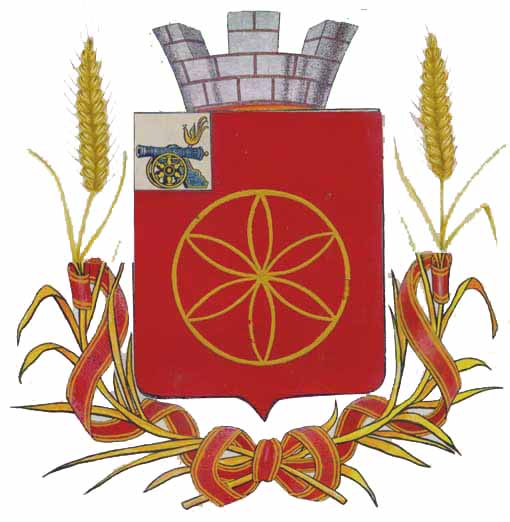 Совет депутатов Переволочского сельского поселенияРуднянского района Смоленской области.Р Е Ш Е Н И Еот  23 декабря 2015 года   № 41В соответствии с Федеральным законом от 06.10.2003 № 131-ФЗ «Об общих принципах организации местного самоуправления в Российской Федерации», с Градостроительным кодексом Российской Федерации, с решением Совета депутатов Переволочского сельского поселения Руднянского района Смоленской области  от 16.09.2011 г. № 54 «Об утверждении Генерального плана МО Переволочского сельского поселения и Правил землепользования и застройки Переволочского сельского поселения», Совет депутатов Переволочского сельского поселения Руднянского района Смоленской области  РЕШИЛ:      1.Утвердить положение о внесении изменений в правила землепользования и застройки на территории Переволочского сельского поселения Руднянского района Смоленской области согласно приложению.       2. Настоящее решение  подлежит размещению на официальном сайте муниципального образования Руднянский район Смоленской области rudnyа.rf.Глава муниципального образования Переволочского  сельского поселения Руднянского района Смоленской области                                  В.А.Черняков  Приложениек решению  Совета депутатов Переволочского сельского поселения Руднянского района Смоленской области от 23 декабря .   № 41ПОЛОЖЕНИЕ О ВНЕСЕНИИ ИЗМЕНЕНИЙ В ПРАВИЛА ЗЕМЛЕПОЛЬЗОВАНИЯ И ЗАСТРОЙКИ НА ТЕРРИТОРИИ ПЕРЕВОЛОЧСКОГО СЕЛЬСКОГО ПОСЕЛЕНИЯ РУДНЯНСКОГО РАЙОНА СМОЛЕНСКОЙ ОБЛАСТИ1. Общие положения.           Положение о внесении изменений в правила землепользования и застройки на территории Переволочского сельского поселения Руднянского района Смоленской области (далее – Переволочское сельское поселение) разработано в соответствии с Федеральным законом от 06.10.2003 № 131-ФЗ «Об общих принципах организации местного самоуправления в Российской Федерации», с Градостроительным кодексом Российской Федерации, с решением Совета депутатов Переволочского сельского поселения Руднянского района Смоленской области  от 16.09.2011 г. № 54 «Об утверждении Генерального плана МО Переволочского сельского поселения и Правил землепользования и застройки Переволочского сельского поселения».2. Порядок внесения изменений в правила землепользования и застройкиВнесение изменений в Правила землепользования и застройки  (далее - Правила) осуществляются в порядке, предусмотренном действующим законодательством и Генеральным планом МО Переволочского сельского поселения и Правилами землепользования и застройки Переволочского сельского поселения. Решение о подготовке проекта о внесении изменений в Правила или об отклонении предложения о внесении изменений в данные Правила принимает Глава муниципального образования Переволочского сельского поселения Руднянского района Смоленской области.Основанием для внесения изменений является:- несоответствие Правил Генеральному плану Переволочского сельского поселения;- несоответствие Правил градостроительным регламентам зон охраны объектов культурного наследия и границам охранных зон объектов культурного наследия, утвержденным в установленном нормативно-правовыми актами Российской Федерации порядке.- поступление предложений об изменении границ территориальных зон, изменение градостроительных регламентов.Внесение изменений в Правила и в карты градостроительного зонирования в том числе, границы зон с особыми условиями использования территорий и в границы территориальных зон в связи с размещением или реконструкцией отдельного объекта капитального строительства может осуществляться применительно ко всей территории Переволочского сельского поселения или к территориальным зонам. Изменения в границы зон с особыми условиями использования территорий могут быть внесены только при наличии положительных заключений уполномоченных государственных органов, осуществляющих надзор и контроль в соответствующей области.Правом инициативы внесения изменений в настоящие Правила обладают:- органы государственной власти;- органы местного самоуправления муниципального образования Руднянский район в лице главы муниципального образования Руднянский район или Совета депутатов муниципального образования Руднянский район;- органы местного самоуправления Переволочского сельского поселения в лице главы муниципального образования Переволочского селького поселения или Совета депутатов Переволочского селького поселения в пределах их полномочий;- органы общественного самоуправления;- правообладатели объектов недвижимости.Заявка, содержащая обоснование необходимости внесения изменений в настоящие Правила, а также соответствующие предложения, направляется председателю Комиссии по землепользованию и застройке.Предложения могут относиться к формулировкам текста Правил, перечням видов разрешенного использования недвижимости, предельным параметрам разрешенного строительства, границам территориальных зон.Заявка регистрируется, и ее копия не позднее следующего рабочего дня после поступления направляется председателю Комиссии по землепользованию и застройке.Комиссия в течение тридцати дней со дня поступления предложения о внесении изменения в правила землепользования и застройки осуществляет подготовку заключения, в котором содержатся рекомендации о внесении в соответствии с поступившим предложением изменения в правила землепользования и застройки или об отклонении такого предложения с указанием причин отклонения, и направляет это заключение главе муниципального образования Переволочского селького поселения.Глава муниципального образования Переволочского селького поселения с учетом рекомендаций, содержащихся в заключении комиссии, в течение тридцати дней принимает решение о подготовке проекта	о внесении изменения в правила землепользования и застройки или об отклонении предложения о внесении изменения в данные правила с указанием причин отклонения и направляет копию такого решения заявителям.В случае принятия решения о рассмотрении заявки, председатель Комиссии обеспечивает подготовку соответствующего заключения, или проведение публичных слушаний в порядке и сроки, определенные статьей 8 Правил.На публичные слушания приглашаются правообладатели недвижимости, интересы которых затрагиваются, а также представители органов, уполномоченных регулировать и контролировать землепользование и застройку, другие заинтересованные лица. Позиция указанных органов по рассматриваемому вопросу должна быть письменно зафиксирована в соответствующих заключениях, представляемых в Комиссию до проведения публичных слушаний и доступных для ознакомления всем заинтересованным лицам.Подготовленные по итогам публичных слушаний рекомендации Комиссии направляются главе муниципального образования Переволочского селького поселения, который не позднее 10 дней принимает по ним решение. В случае принятия положительного решения о внесении изменений в настоящие Правила, глава муниципального образования Переволочского селького поселения направляет проект соответствующих предложений в Совет Переволочского селького поселения.Правовые акты об изменениях в Правила вступают в силу со дня официального опубликования.Изменения Правил, касающиеся границ территориальных зон, видов и предельных параметров разрешенного использования земельных участков, иных объектов недвижимости, могут быть внесены только при наличии положительного заключения органа, уполномоченного в области градостроительной деятельности.Об утверждении положения о внесении изменений в правила землепользования и застройки на территории  Переволочского сельского поселения Руднянского района Смоленской области 